시험분석신청서(안전확인대상생활화학제품)                                                                          신청일 : 20    .    .    .  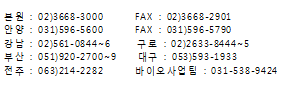 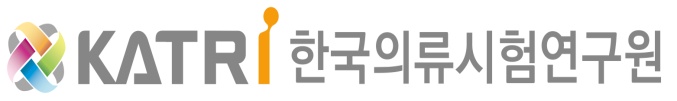 개인정보 수집 · 이용 동의서 접수번호접수번호 SBEH                             (연구원 기재란) SBEH                             (연구원 기재란) SBEH                             (연구원 기재란) SBEH                             (연구원 기재란) SBEH                             (연구원 기재란) SBEH                             (연구원 기재란) SBEH                             (연구원 기재란) SBEH                             (연구원 기재란) SBEH                             (연구원 기재란) SBEH                             (연구원 기재란) SBEH                             (연구원 기재란)세금계산서세금계산서수취회사명수취회사명신청자회사명대표자대표자대표자세금계산서세금계산서대표자대표자신청자사업자등록번호세금계산서세금계산서사업자등록번호사업자등록번호신청자주소세금계산서세금계산서담당자담당자신청자담당자H.P.H.P.H.P.세금계산서세금계산서E-mailE-mail신청자T E LE-mailE-mailE-mail세금계산서세금계산서T E LT E L품    목품    목시료수시료수시료수제출처제출처회사명회사명제 품 명제 품 명제출처제출처담당자담당자시료처리시료처리 □ 폐기 □ 반환(택배착불, 반환받을 주소 : □ 폐기 □ 반환(택배착불, 반환받을 주소 : □ 폐기 □ 반환(택배착불, 반환받을 주소 : □ 폐기 □ 반환(택배착불, 반환받을 주소 : □ 폐기 □ 반환(택배착불, 반환받을 주소 : □ 폐기 □ 반환(택배착불, 반환받을 주소 : □ 폐기 □ 반환(택배착불, 반환받을 주소 : □ 폐기 □ 반환(택배착불, 반환받을 주소 : □ 폐기 □ 반환(택배착불, 반환받을 주소 : □ 폐기 □ 반환(택배착불, 반환받을 주소 : □ 폐기 □ 반환(택배착불, 반환받을 주소 : □ 폐기 □ 반환(택배착불, 반환받을 주소 : □ 폐기 □ 반환(택배착불, 반환받을 주소 : □ 폐기 □ 반환(택배착불, 반환받을 주소 : □ 폐기 □ 반환(택배착불, 반환받을 주소 : □ 폐기 □ 반환(택배착불, 반환받을 주소 : □ 폐기 □ 반환(택배착불, 반환받을 주소 : □ 폐기 □ 반환(택배착불, 반환받을 주소 : □ 폐기 □ 반환(택배착불, 반환받을 주소 :성 적 서발    급소요기간(접수일포함)성 적 서발    급소요기간(접수일포함)□ 장  기□ 보  통 (5일)□ 지  급 (3일)성적서원  본성적서원  본성적서원  본□ 국 문□ 영 문□ 국 문□ 영 문□ 국 문□ 영 문부본수부본수부본수국문(    )영문(    )용도용도□ 제  출  용□ 품질관리용□ 기      타□ 제  출  용□ 품질관리용□ 기      타형태 형태 □ KOLAS용□ 非KOLAS용□ KOLAS용□ 非KOLAS용성적서 인수방법(중복선택 가능)성적서 인수방법(중복선택 가능) □ 방문    □ 우편    □ E-Mail    □ FAX    □ 택배(착불) □ 퀵서비스(착불)성적서 우편 주소 : (사업자 주소와 다른 경우 기재) □ 방문    □ 우편    □ E-Mail    □ FAX    □ 택배(착불) □ 퀵서비스(착불)성적서 우편 주소 : (사업자 주소와 다른 경우 기재) □ 방문    □ 우편    □ E-Mail    □ FAX    □ 택배(착불) □ 퀵서비스(착불)성적서 우편 주소 : (사업자 주소와 다른 경우 기재) □ 방문    □ 우편    □ E-Mail    □ FAX    □ 택배(착불) □ 퀵서비스(착불)성적서 우편 주소 : (사업자 주소와 다른 경우 기재) □ 방문    □ 우편    □ E-Mail    □ FAX    □ 택배(착불) □ 퀵서비스(착불)성적서 우편 주소 : (사업자 주소와 다른 경우 기재) □ 방문    □ 우편    □ E-Mail    □ FAX    □ 택배(착불) □ 퀵서비스(착불)성적서 우편 주소 : (사업자 주소와 다른 경우 기재) □ 방문    □ 우편    □ E-Mail    □ FAX    □ 택배(착불) □ 퀵서비스(착불)성적서 우편 주소 : (사업자 주소와 다른 경우 기재) □ 방문    □ 우편    □ E-Mail    □ FAX    □ 택배(착불) □ 퀵서비스(착불)성적서 우편 주소 : (사업자 주소와 다른 경우 기재) □ 방문    □ 우편    □ E-Mail    □ FAX    □ 택배(착불) □ 퀵서비스(착불)성적서 우편 주소 : (사업자 주소와 다른 경우 기재) □ 방문    □ 우편    □ E-Mail    □ FAX    □ 택배(착불) □ 퀵서비스(착불)성적서 우편 주소 : (사업자 주소와 다른 경우 기재) □ 방문    □ 우편    □ E-Mail    □ FAX    □ 택배(착불) □ 퀵서비스(착불)성적서 우편 주소 : (사업자 주소와 다른 경우 기재) □ 방문    □ 우편    □ E-Mail    □ FAX    □ 택배(착불) □ 퀵서비스(착불)성적서 우편 주소 : (사업자 주소와 다른 경우 기재) □ 방문    □ 우편    □ E-Mail    □ FAX    □ 택배(착불) □ 퀵서비스(착불)성적서 우편 주소 : (사업자 주소와 다른 경우 기재) □ 방문    □ 우편    □ E-Mail    □ FAX    □ 택배(착불) □ 퀵서비스(착불)성적서 우편 주소 : (사업자 주소와 다른 경우 기재) □ 방문    □ 우편    □ E-Mail    □ FAX    □ 택배(착불) □ 퀵서비스(착불)성적서 우편 주소 : (사업자 주소와 다른 경우 기재) □ 방문    □ 우편    □ E-Mail    □ FAX    □ 택배(착불) □ 퀵서비스(착불)성적서 우편 주소 : (사업자 주소와 다른 경우 기재) □ 방문    □ 우편    □ E-Mail    □ FAX    □ 택배(착불) □ 퀵서비스(착불)성적서 우편 주소 : (사업자 주소와 다른 경우 기재) □ 방문    □ 우편    □ E-Mail    □ FAX    □ 택배(착불) □ 퀵서비스(착불)성적서 우편 주소 : (사업자 주소와 다른 경우 기재) □ 방문    □ 우편    □ E-Mail    □ FAX    □ 택배(착불) □ 퀵서비스(착불)성적서 우편 주소 : (사업자 주소와 다른 경우 기재)시 험 항 목시 험 항 목시 험 방 법시 험 방 법시료수시료수시료수비고비고비고시 험 항 목시 험 항 목시 험 항 목시 험 방 법시 험 방 법시료수시료수비고비고비고용기 시험용기 시험안전확인대상생활화학제품 지정 및 안전·표시기준 (용기 또는 포장, 중량에 관한 안전기준)안전확인대상생활화학제품 지정 및 안전·표시기준 (용기 또는 포장, 중량에 관한 안전기준)중량 및 용량:(내용물 넣은 동일 완제품 3개 필요)중량 및 용량:(내용물 넣은 동일 완제품 3개 필요)중량 및 용량:(내용물 넣은 동일 완제품 3개 필요)클로로포름클로로포름클로로포름안전확인대상생활화학제품 시험 검사 기준 및 방법 등에 관한 규정안전확인대상생활화학제품 시험 검사 기준 및 방법 등에 관한 규정차아염소산 함유여부 기재 필수차아염소산 함유여부 기재 필수차아염소산 함유여부 기재 필수용기 시험용기 시험안전확인대상생활화학제품 지정 및 안전·표시기준 (용기 또는 포장, 중량에 관한 안전기준)안전확인대상생활화학제품 지정 및 안전·표시기준 (용기 또는 포장, 중량에 관한 안전기준)중량 및 용량:(내용물 넣은 동일 완제품 3개 필요)중량 및 용량:(내용물 넣은 동일 완제품 3개 필요)중량 및 용량:(내용물 넣은 동일 완제품 3개 필요)노닐페놀류노닐페놀류노닐페놀류안전확인대상생활화학제품 시험 검사 기준 및 방법 등에 관한 규정안전확인대상생활화학제품 시험 검사 기준 및 방법 등에 관한 규정메틸이소티아졸리논(MIT)메틸이소티아졸리논(MIT)안전확인대상생활화학제품 시험 검사 기준 및 방법 등에 관한 규정안전확인대상생활화학제품 시험 검사 기준 및 방법 등에 관한 규정브롬화에틸브롬화에틸브롬화에틸안전확인대상생활화학제품 시험 검사 기준 및 방법 등에 관한 규정안전확인대상생활화학제품 시험 검사 기준 및 방법 등에 관한 규정클로로메틸이소티아졸리논(CMIT)클로로메틸이소티아졸리논(CMIT)안전확인대상생활화학제품 시험 검사 기준 및 방법 등에 관한 규정안전확인대상생활화학제품 시험 검사 기준 및 방법 등에 관한 규정살균력살균력살균력ASTM E 2315ASTM E 2315Staphylococcus aureus(황색포도상구균) ATCC 6538Staphylococcus aureus(황색포도상구균) ATCC 6538Staphylococcus aureus(황색포도상구균) ATCC 6538수산화나트륨 또는 수산화칼륨수산화나트륨 또는 수산화칼륨안전확인대상생활화학제품 시험 검사 기준 및 방법 등에 관한 규정안전확인대상생활화학제품 시험 검사 기준 및 방법 등에 관한 규정주성분이 과탄산나트륨인지 기재 필수주성분이 과탄산나트륨인지 기재 필수주성분이 과탄산나트륨인지 기재 필수살균력살균력살균력ASTM E 2315ASTM E 2315Pseudomonas aeruginosa(녹농균) ATCC 15442Pseudomonas aeruginosa(녹농균) ATCC 15442Pseudomonas aeruginosa(녹농균) ATCC 15442폼알데하이드폼알데하이드안전확인대상생활화학제품 시험 검사 기준 및 방법 등에 관한 규정안전확인대상생활화학제품 시험 검사 기준 및 방법 등에 관한 규정산화성 물질 함유여부 기재 필수산화성 물질 함유여부 기재 필수산화성 물질 함유여부 기재 필수살균력살균력살균력ASTM E 2315ASTM E 2315Escherichia coli(대장균) ATCC 8739Escherichia coli(대장균) ATCC 8739Escherichia coli(대장균) ATCC 8739파라벤류파라벤류안전확인대상생활화학제품 시험 검사 기준 및 방법 등에 관한 규정안전확인대상생활화학제품 시험 검사 기준 및 방법 등에 관한 규정살균력살균력살균력ASTM E 2315ASTM E 2315Bacillus cereus(바실러스 세레우스균) ATCC 14579Bacillus cereus(바실러스 세레우스균) ATCC 14579Bacillus cereus(바실러스 세레우스균) ATCC 14579형광증백제형광증백제안전확인대상생활화학제품 시험 검사 기준 및 방법 등에 관한 규정안전확인대상생활화학제품 시험 검사 기준 및 방법 등에 관한 규정살균력살균력살균력ASTM E 2315ASTM E 2315Klebsiella pneumoniae(폐렴간균) ATCC4352 Klebsiella pneumoniae(폐렴간균) ATCC4352 Klebsiella pneumoniae(폐렴간균) ATCC4352 비소비소안전확인대상생활화학제품 시험 검사 기준 및 방법 등에 관한 규정안전확인대상생활화학제품 시험 검사 기준 및 방법 등에 관한 규정살균력살균력살균력ASTM E 2315ASTM E 2315Vibrio parahaemolyticu (비브리오균) ATCC17802Vibrio parahaemolyticu (비브리오균) ATCC17802Vibrio parahaemolyticu (비브리오균) ATCC17802테트라클로로에티렌테트라클로로에티렌안전확인대상생활화학제품 시험 검사 기준 및 방법 등에 관한 규정안전확인대상생활화학제품 시험 검사 기준 및 방법 등에 관한 규정곰팡이포자살균력곰팡이포자살균력곰팡이포자살균력ASTM E 2315ASTM E 2315Candida albicans(칸디다균)Candida albicans(칸디다균)Candida albicans(칸디다균)트리클로로에틸렌트리클로로에틸렌안전확인대상생활화학제품 시험 검사 기준 및 방법 등에 관한 규정안전확인대상생활화학제품 시험 검사 기준 및 방법 등에 관한 규정곰팡이포자살균력곰팡이포자살균력곰팡이포자살균력ASTM E 2315ASTM E 2315Aspergillus niger(검정곰팡이)Aspergillus niger(검정곰팡이)Aspergillus niger(검정곰팡이)염화비닐염화비닐안전확인대상생활화학제품 시험 검사 기준 및 방법 등에 관한 규정안전확인대상생활화학제품 시험 검사 기준 및 방법 등에 관한 규정디클로로메탄디클로로메탄안전확인대상생활화학제품 시험 검사 기준 및 방법 등에 관한 규정안전확인대상생활화학제품 시험 검사 기준 및 방법 등에 관한 규정기타 요구사항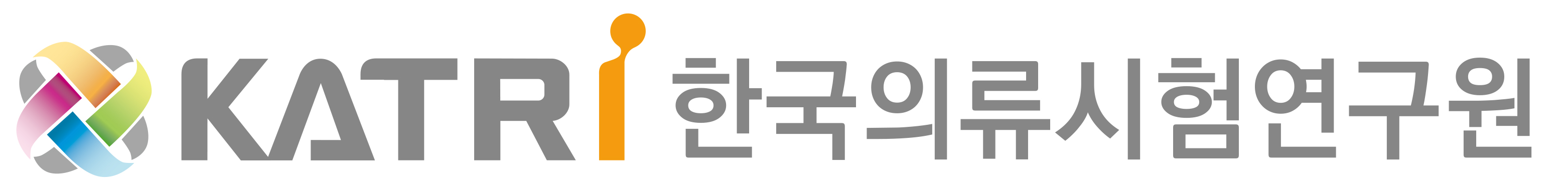 기타 요구사항시험조건 - 농도: 예시) 원액, % 희석액    /접촉시간: 예시) 5분    /온도: 예시) 상온시험조건 - 농도: 예시) 원액, % 희석액    /접촉시간: 예시) 5분    /온도: 예시) 상온시험조건 - 농도: 예시) 원액, % 희석액    /접촉시간: 예시) 5분    /온도: 예시) 상온시험조건 - 농도: 예시) 원액, % 희석액    /접촉시간: 예시) 5분    /온도: 예시) 상온시험조건 - 농도: 예시) 원액, % 희석액    /접촉시간: 예시) 5분    /온도: 예시) 상온시험조건 - 농도: 예시) 원액, % 희석액    /접촉시간: 예시) 5분    /온도: 예시) 상온시험조건 - 농도: 예시) 원액, % 희석액    /접촉시간: 예시) 5분    /온도: 예시) 상온시험조건 - 농도: 예시) 원액, % 희석액    /접촉시간: 예시) 5분    /온도: 예시) 상온시험조건 - 농도: 예시) 원액, % 희석액    /접촉시간: 예시) 5분    /온도: 예시) 상온시험조건 - 농도: 예시) 원액, % 희석액    /접촉시간: 예시) 5분    /온도: 예시) 상온시험조건 - 농도: 예시) 원액, % 희석액    /접촉시간: 예시) 5분    /온도: 예시) 상온시험조건 - 농도: 예시) 원액, % 희석액    /접촉시간: 예시) 5분    /온도: 예시) 상온시험조건 - 농도: 예시) 원액, % 희석액    /접촉시간: 예시) 5분    /온도: 예시) 상온시험조건 - 농도: 예시) 원액, % 희석액    /접촉시간: 예시) 5분    /온도: 예시) 상온시험조건 - 농도: 예시) 원액, % 희석액    /접촉시간: 예시) 5분    /온도: 예시) 상온시험조건 - 농도: 예시) 원액, % 희석액    /접촉시간: 예시) 5분    /온도: 예시) 상온시험조건 - 농도: 예시) 원액, % 희석액    /접촉시간: 예시) 5분    /온도: 예시) 상온시험조건 - 농도: 예시) 원액, % 희석액    /접촉시간: 예시) 5분    /온도: 예시) 상온시험조건 - 농도: 예시) 원액, % 희석액    /접촉시간: 예시) 5분    /온도: 예시) 상온안내사항안내사항 * 신청서에 없는 항목은 시험항목명을 기재하여 주시기 바랍니다. * 안전확인대상생활화학제품 항목 의뢰시 최신 고시로 진행 * 기타 규격 또는 다른 고시로 진행 요청시 시험방법 기재 필요 * 본 신청서를 허위로 작성하여 발생한 문제는 의뢰자에게 책임이 있음을 확인합니다. * 성적서 형태에 대한 안내를 받았음을 확인합니다.      * 성적서 재발행, 부본신청은 발급일로부터 90일 이내에 한하여 가능합니다.    20   년   월   일신청인 :             (서명 또는 인) * 신청서에 없는 항목은 시험항목명을 기재하여 주시기 바랍니다. * 안전확인대상생활화학제품 항목 의뢰시 최신 고시로 진행 * 기타 규격 또는 다른 고시로 진행 요청시 시험방법 기재 필요 * 본 신청서를 허위로 작성하여 발생한 문제는 의뢰자에게 책임이 있음을 확인합니다. * 성적서 형태에 대한 안내를 받았음을 확인합니다.      * 성적서 재발행, 부본신청은 발급일로부터 90일 이내에 한하여 가능합니다.    20   년   월   일신청인 :             (서명 또는 인) * 신청서에 없는 항목은 시험항목명을 기재하여 주시기 바랍니다. * 안전확인대상생활화학제품 항목 의뢰시 최신 고시로 진행 * 기타 규격 또는 다른 고시로 진행 요청시 시험방법 기재 필요 * 본 신청서를 허위로 작성하여 발생한 문제는 의뢰자에게 책임이 있음을 확인합니다. * 성적서 형태에 대한 안내를 받았음을 확인합니다.      * 성적서 재발행, 부본신청은 발급일로부터 90일 이내에 한하여 가능합니다.    20   년   월   일신청인 :             (서명 또는 인) * 신청서에 없는 항목은 시험항목명을 기재하여 주시기 바랍니다. * 안전확인대상생활화학제품 항목 의뢰시 최신 고시로 진행 * 기타 규격 또는 다른 고시로 진행 요청시 시험방법 기재 필요 * 본 신청서를 허위로 작성하여 발생한 문제는 의뢰자에게 책임이 있음을 확인합니다. * 성적서 형태에 대한 안내를 받았음을 확인합니다.      * 성적서 재발행, 부본신청은 발급일로부터 90일 이내에 한하여 가능합니다.    20   년   월   일신청인 :             (서명 또는 인) * 신청서에 없는 항목은 시험항목명을 기재하여 주시기 바랍니다. * 안전확인대상생활화학제품 항목 의뢰시 최신 고시로 진행 * 기타 규격 또는 다른 고시로 진행 요청시 시험방법 기재 필요 * 본 신청서를 허위로 작성하여 발생한 문제는 의뢰자에게 책임이 있음을 확인합니다. * 성적서 형태에 대한 안내를 받았음을 확인합니다.      * 성적서 재발행, 부본신청은 발급일로부터 90일 이내에 한하여 가능합니다.    20   년   월   일신청인 :             (서명 또는 인) * 신청서에 없는 항목은 시험항목명을 기재하여 주시기 바랍니다. * 안전확인대상생활화학제품 항목 의뢰시 최신 고시로 진행 * 기타 규격 또는 다른 고시로 진행 요청시 시험방법 기재 필요 * 본 신청서를 허위로 작성하여 발생한 문제는 의뢰자에게 책임이 있음을 확인합니다. * 성적서 형태에 대한 안내를 받았음을 확인합니다.      * 성적서 재발행, 부본신청은 발급일로부터 90일 이내에 한하여 가능합니다.    20   년   월   일신청인 :             (서명 또는 인) * 신청서에 없는 항목은 시험항목명을 기재하여 주시기 바랍니다. * 안전확인대상생활화학제품 항목 의뢰시 최신 고시로 진행 * 기타 규격 또는 다른 고시로 진행 요청시 시험방법 기재 필요 * 본 신청서를 허위로 작성하여 발생한 문제는 의뢰자에게 책임이 있음을 확인합니다. * 성적서 형태에 대한 안내를 받았음을 확인합니다.      * 성적서 재발행, 부본신청은 발급일로부터 90일 이내에 한하여 가능합니다.    20   년   월   일신청인 :             (서명 또는 인) * 신청서에 없는 항목은 시험항목명을 기재하여 주시기 바랍니다. * 안전확인대상생활화학제품 항목 의뢰시 최신 고시로 진행 * 기타 규격 또는 다른 고시로 진행 요청시 시험방법 기재 필요 * 본 신청서를 허위로 작성하여 발생한 문제는 의뢰자에게 책임이 있음을 확인합니다. * 성적서 형태에 대한 안내를 받았음을 확인합니다.      * 성적서 재발행, 부본신청은 발급일로부터 90일 이내에 한하여 가능합니다.    20   년   월   일신청인 :             (서명 또는 인) * 신청서에 없는 항목은 시험항목명을 기재하여 주시기 바랍니다. * 안전확인대상생활화학제품 항목 의뢰시 최신 고시로 진행 * 기타 규격 또는 다른 고시로 진행 요청시 시험방법 기재 필요 * 본 신청서를 허위로 작성하여 발생한 문제는 의뢰자에게 책임이 있음을 확인합니다. * 성적서 형태에 대한 안내를 받았음을 확인합니다.      * 성적서 재발행, 부본신청은 발급일로부터 90일 이내에 한하여 가능합니다.    20   년   월   일신청인 :             (서명 또는 인) * 신청서에 없는 항목은 시험항목명을 기재하여 주시기 바랍니다. * 안전확인대상생활화학제품 항목 의뢰시 최신 고시로 진행 * 기타 규격 또는 다른 고시로 진행 요청시 시험방법 기재 필요 * 본 신청서를 허위로 작성하여 발생한 문제는 의뢰자에게 책임이 있음을 확인합니다. * 성적서 형태에 대한 안내를 받았음을 확인합니다.      * 성적서 재발행, 부본신청은 발급일로부터 90일 이내에 한하여 가능합니다.    20   년   월   일신청인 :             (서명 또는 인) * 신청서에 없는 항목은 시험항목명을 기재하여 주시기 바랍니다. * 안전확인대상생활화학제품 항목 의뢰시 최신 고시로 진행 * 기타 규격 또는 다른 고시로 진행 요청시 시험방법 기재 필요 * 본 신청서를 허위로 작성하여 발생한 문제는 의뢰자에게 책임이 있음을 확인합니다. * 성적서 형태에 대한 안내를 받았음을 확인합니다.      * 성적서 재발행, 부본신청은 발급일로부터 90일 이내에 한하여 가능합니다.    20   년   월   일신청인 :             (서명 또는 인) * 신청서에 없는 항목은 시험항목명을 기재하여 주시기 바랍니다. * 안전확인대상생활화학제품 항목 의뢰시 최신 고시로 진행 * 기타 규격 또는 다른 고시로 진행 요청시 시험방법 기재 필요 * 본 신청서를 허위로 작성하여 발생한 문제는 의뢰자에게 책임이 있음을 확인합니다. * 성적서 형태에 대한 안내를 받았음을 확인합니다.      * 성적서 재발행, 부본신청은 발급일로부터 90일 이내에 한하여 가능합니다.    20   년   월   일신청인 :             (서명 또는 인) * 신청서에 없는 항목은 시험항목명을 기재하여 주시기 바랍니다. * 안전확인대상생활화학제품 항목 의뢰시 최신 고시로 진행 * 기타 규격 또는 다른 고시로 진행 요청시 시험방법 기재 필요 * 본 신청서를 허위로 작성하여 발생한 문제는 의뢰자에게 책임이 있음을 확인합니다. * 성적서 형태에 대한 안내를 받았음을 확인합니다.      * 성적서 재발행, 부본신청은 발급일로부터 90일 이내에 한하여 가능합니다.    20   년   월   일신청인 :             (서명 또는 인) * 신청서에 없는 항목은 시험항목명을 기재하여 주시기 바랍니다. * 안전확인대상생활화학제품 항목 의뢰시 최신 고시로 진행 * 기타 규격 또는 다른 고시로 진행 요청시 시험방법 기재 필요 * 본 신청서를 허위로 작성하여 발생한 문제는 의뢰자에게 책임이 있음을 확인합니다. * 성적서 형태에 대한 안내를 받았음을 확인합니다.      * 성적서 재발행, 부본신청은 발급일로부터 90일 이내에 한하여 가능합니다.    20   년   월   일신청인 :             (서명 또는 인) * 신청서에 없는 항목은 시험항목명을 기재하여 주시기 바랍니다. * 안전확인대상생활화학제품 항목 의뢰시 최신 고시로 진행 * 기타 규격 또는 다른 고시로 진행 요청시 시험방법 기재 필요 * 본 신청서를 허위로 작성하여 발생한 문제는 의뢰자에게 책임이 있음을 확인합니다. * 성적서 형태에 대한 안내를 받았음을 확인합니다.      * 성적서 재발행, 부본신청은 발급일로부터 90일 이내에 한하여 가능합니다.    20   년   월   일신청인 :             (서명 또는 인) * 신청서에 없는 항목은 시험항목명을 기재하여 주시기 바랍니다. * 안전확인대상생활화학제품 항목 의뢰시 최신 고시로 진행 * 기타 규격 또는 다른 고시로 진행 요청시 시험방법 기재 필요 * 본 신청서를 허위로 작성하여 발생한 문제는 의뢰자에게 책임이 있음을 확인합니다. * 성적서 형태에 대한 안내를 받았음을 확인합니다.      * 성적서 재발행, 부본신청은 발급일로부터 90일 이내에 한하여 가능합니다.    20   년   월   일신청인 :             (서명 또는 인) * 신청서에 없는 항목은 시험항목명을 기재하여 주시기 바랍니다. * 안전확인대상생활화학제품 항목 의뢰시 최신 고시로 진행 * 기타 규격 또는 다른 고시로 진행 요청시 시험방법 기재 필요 * 본 신청서를 허위로 작성하여 발생한 문제는 의뢰자에게 책임이 있음을 확인합니다. * 성적서 형태에 대한 안내를 받았음을 확인합니다.      * 성적서 재발행, 부본신청은 발급일로부터 90일 이내에 한하여 가능합니다.    20   년   월   일신청인 :             (서명 또는 인) * 신청서에 없는 항목은 시험항목명을 기재하여 주시기 바랍니다. * 안전확인대상생활화학제품 항목 의뢰시 최신 고시로 진행 * 기타 규격 또는 다른 고시로 진행 요청시 시험방법 기재 필요 * 본 신청서를 허위로 작성하여 발생한 문제는 의뢰자에게 책임이 있음을 확인합니다. * 성적서 형태에 대한 안내를 받았음을 확인합니다.      * 성적서 재발행, 부본신청은 발급일로부터 90일 이내에 한하여 가능합니다.    20   년   월   일신청인 :             (서명 또는 인)접수자안내사항안내사항 * 신청서에 없는 항목은 시험항목명을 기재하여 주시기 바랍니다. * 안전확인대상생활화학제품 항목 의뢰시 최신 고시로 진행 * 기타 규격 또는 다른 고시로 진행 요청시 시험방법 기재 필요 * 본 신청서를 허위로 작성하여 발생한 문제는 의뢰자에게 책임이 있음을 확인합니다. * 성적서 형태에 대한 안내를 받았음을 확인합니다.      * 성적서 재발행, 부본신청은 발급일로부터 90일 이내에 한하여 가능합니다.    20   년   월   일신청인 :             (서명 또는 인) * 신청서에 없는 항목은 시험항목명을 기재하여 주시기 바랍니다. * 안전확인대상생활화학제품 항목 의뢰시 최신 고시로 진행 * 기타 규격 또는 다른 고시로 진행 요청시 시험방법 기재 필요 * 본 신청서를 허위로 작성하여 발생한 문제는 의뢰자에게 책임이 있음을 확인합니다. * 성적서 형태에 대한 안내를 받았음을 확인합니다.      * 성적서 재발행, 부본신청은 발급일로부터 90일 이내에 한하여 가능합니다.    20   년   월   일신청인 :             (서명 또는 인) * 신청서에 없는 항목은 시험항목명을 기재하여 주시기 바랍니다. * 안전확인대상생활화학제품 항목 의뢰시 최신 고시로 진행 * 기타 규격 또는 다른 고시로 진행 요청시 시험방법 기재 필요 * 본 신청서를 허위로 작성하여 발생한 문제는 의뢰자에게 책임이 있음을 확인합니다. * 성적서 형태에 대한 안내를 받았음을 확인합니다.      * 성적서 재발행, 부본신청은 발급일로부터 90일 이내에 한하여 가능합니다.    20   년   월   일신청인 :             (서명 또는 인) * 신청서에 없는 항목은 시험항목명을 기재하여 주시기 바랍니다. * 안전확인대상생활화학제품 항목 의뢰시 최신 고시로 진행 * 기타 규격 또는 다른 고시로 진행 요청시 시험방법 기재 필요 * 본 신청서를 허위로 작성하여 발생한 문제는 의뢰자에게 책임이 있음을 확인합니다. * 성적서 형태에 대한 안내를 받았음을 확인합니다.      * 성적서 재발행, 부본신청은 발급일로부터 90일 이내에 한하여 가능합니다.    20   년   월   일신청인 :             (서명 또는 인) * 신청서에 없는 항목은 시험항목명을 기재하여 주시기 바랍니다. * 안전확인대상생활화학제품 항목 의뢰시 최신 고시로 진행 * 기타 규격 또는 다른 고시로 진행 요청시 시험방법 기재 필요 * 본 신청서를 허위로 작성하여 발생한 문제는 의뢰자에게 책임이 있음을 확인합니다. * 성적서 형태에 대한 안내를 받았음을 확인합니다.      * 성적서 재발행, 부본신청은 발급일로부터 90일 이내에 한하여 가능합니다.    20   년   월   일신청인 :             (서명 또는 인) * 신청서에 없는 항목은 시험항목명을 기재하여 주시기 바랍니다. * 안전확인대상생활화학제품 항목 의뢰시 최신 고시로 진행 * 기타 규격 또는 다른 고시로 진행 요청시 시험방법 기재 필요 * 본 신청서를 허위로 작성하여 발생한 문제는 의뢰자에게 책임이 있음을 확인합니다. * 성적서 형태에 대한 안내를 받았음을 확인합니다.      * 성적서 재발행, 부본신청은 발급일로부터 90일 이내에 한하여 가능합니다.    20   년   월   일신청인 :             (서명 또는 인) * 신청서에 없는 항목은 시험항목명을 기재하여 주시기 바랍니다. * 안전확인대상생활화학제품 항목 의뢰시 최신 고시로 진행 * 기타 규격 또는 다른 고시로 진행 요청시 시험방법 기재 필요 * 본 신청서를 허위로 작성하여 발생한 문제는 의뢰자에게 책임이 있음을 확인합니다. * 성적서 형태에 대한 안내를 받았음을 확인합니다.      * 성적서 재발행, 부본신청은 발급일로부터 90일 이내에 한하여 가능합니다.    20   년   월   일신청인 :             (서명 또는 인) * 신청서에 없는 항목은 시험항목명을 기재하여 주시기 바랍니다. * 안전확인대상생활화학제품 항목 의뢰시 최신 고시로 진행 * 기타 규격 또는 다른 고시로 진행 요청시 시험방법 기재 필요 * 본 신청서를 허위로 작성하여 발생한 문제는 의뢰자에게 책임이 있음을 확인합니다. * 성적서 형태에 대한 안내를 받았음을 확인합니다.      * 성적서 재발행, 부본신청은 발급일로부터 90일 이내에 한하여 가능합니다.    20   년   월   일신청인 :             (서명 또는 인) * 신청서에 없는 항목은 시험항목명을 기재하여 주시기 바랍니다. * 안전확인대상생활화학제품 항목 의뢰시 최신 고시로 진행 * 기타 규격 또는 다른 고시로 진행 요청시 시험방법 기재 필요 * 본 신청서를 허위로 작성하여 발생한 문제는 의뢰자에게 책임이 있음을 확인합니다. * 성적서 형태에 대한 안내를 받았음을 확인합니다.      * 성적서 재발행, 부본신청은 발급일로부터 90일 이내에 한하여 가능합니다.    20   년   월   일신청인 :             (서명 또는 인) * 신청서에 없는 항목은 시험항목명을 기재하여 주시기 바랍니다. * 안전확인대상생활화학제품 항목 의뢰시 최신 고시로 진행 * 기타 규격 또는 다른 고시로 진행 요청시 시험방법 기재 필요 * 본 신청서를 허위로 작성하여 발생한 문제는 의뢰자에게 책임이 있음을 확인합니다. * 성적서 형태에 대한 안내를 받았음을 확인합니다.      * 성적서 재발행, 부본신청은 발급일로부터 90일 이내에 한하여 가능합니다.    20   년   월   일신청인 :             (서명 또는 인) * 신청서에 없는 항목은 시험항목명을 기재하여 주시기 바랍니다. * 안전확인대상생활화학제품 항목 의뢰시 최신 고시로 진행 * 기타 규격 또는 다른 고시로 진행 요청시 시험방법 기재 필요 * 본 신청서를 허위로 작성하여 발생한 문제는 의뢰자에게 책임이 있음을 확인합니다. * 성적서 형태에 대한 안내를 받았음을 확인합니다.      * 성적서 재발행, 부본신청은 발급일로부터 90일 이내에 한하여 가능합니다.    20   년   월   일신청인 :             (서명 또는 인) * 신청서에 없는 항목은 시험항목명을 기재하여 주시기 바랍니다. * 안전확인대상생활화학제품 항목 의뢰시 최신 고시로 진행 * 기타 규격 또는 다른 고시로 진행 요청시 시험방법 기재 필요 * 본 신청서를 허위로 작성하여 발생한 문제는 의뢰자에게 책임이 있음을 확인합니다. * 성적서 형태에 대한 안내를 받았음을 확인합니다.      * 성적서 재발행, 부본신청은 발급일로부터 90일 이내에 한하여 가능합니다.    20   년   월   일신청인 :             (서명 또는 인) * 신청서에 없는 항목은 시험항목명을 기재하여 주시기 바랍니다. * 안전확인대상생활화학제품 항목 의뢰시 최신 고시로 진행 * 기타 규격 또는 다른 고시로 진행 요청시 시험방법 기재 필요 * 본 신청서를 허위로 작성하여 발생한 문제는 의뢰자에게 책임이 있음을 확인합니다. * 성적서 형태에 대한 안내를 받았음을 확인합니다.      * 성적서 재발행, 부본신청은 발급일로부터 90일 이내에 한하여 가능합니다.    20   년   월   일신청인 :             (서명 또는 인) * 신청서에 없는 항목은 시험항목명을 기재하여 주시기 바랍니다. * 안전확인대상생활화학제품 항목 의뢰시 최신 고시로 진행 * 기타 규격 또는 다른 고시로 진행 요청시 시험방법 기재 필요 * 본 신청서를 허위로 작성하여 발생한 문제는 의뢰자에게 책임이 있음을 확인합니다. * 성적서 형태에 대한 안내를 받았음을 확인합니다.      * 성적서 재발행, 부본신청은 발급일로부터 90일 이내에 한하여 가능합니다.    20   년   월   일신청인 :             (서명 또는 인) * 신청서에 없는 항목은 시험항목명을 기재하여 주시기 바랍니다. * 안전확인대상생활화학제품 항목 의뢰시 최신 고시로 진행 * 기타 규격 또는 다른 고시로 진행 요청시 시험방법 기재 필요 * 본 신청서를 허위로 작성하여 발생한 문제는 의뢰자에게 책임이 있음을 확인합니다. * 성적서 형태에 대한 안내를 받았음을 확인합니다.      * 성적서 재발행, 부본신청은 발급일로부터 90일 이내에 한하여 가능합니다.    20   년   월   일신청인 :             (서명 또는 인) * 신청서에 없는 항목은 시험항목명을 기재하여 주시기 바랍니다. * 안전확인대상생활화학제품 항목 의뢰시 최신 고시로 진행 * 기타 규격 또는 다른 고시로 진행 요청시 시험방법 기재 필요 * 본 신청서를 허위로 작성하여 발생한 문제는 의뢰자에게 책임이 있음을 확인합니다. * 성적서 형태에 대한 안내를 받았음을 확인합니다.      * 성적서 재발행, 부본신청은 발급일로부터 90일 이내에 한하여 가능합니다.    20   년   월   일신청인 :             (서명 또는 인) * 신청서에 없는 항목은 시험항목명을 기재하여 주시기 바랍니다. * 안전확인대상생활화학제품 항목 의뢰시 최신 고시로 진행 * 기타 규격 또는 다른 고시로 진행 요청시 시험방법 기재 필요 * 본 신청서를 허위로 작성하여 발생한 문제는 의뢰자에게 책임이 있음을 확인합니다. * 성적서 형태에 대한 안내를 받았음을 확인합니다.      * 성적서 재발행, 부본신청은 발급일로부터 90일 이내에 한하여 가능합니다.    20   년   월   일신청인 :             (서명 또는 인) * 신청서에 없는 항목은 시험항목명을 기재하여 주시기 바랍니다. * 안전확인대상생활화학제품 항목 의뢰시 최신 고시로 진행 * 기타 규격 또는 다른 고시로 진행 요청시 시험방법 기재 필요 * 본 신청서를 허위로 작성하여 발생한 문제는 의뢰자에게 책임이 있음을 확인합니다. * 성적서 형태에 대한 안내를 받았음을 확인합니다.      * 성적서 재발행, 부본신청은 발급일로부터 90일 이내에 한하여 가능합니다.    20   년   월   일신청인 :             (서명 또는 인)연구원 기재란333-C-1462020.07.17 210X297mm인쇄용지[개인정보의 수집·이용에 관한 사항]한국의류시험연구원은 고객의 개인정보를 중요시하며, 개인정보보호법 제15조에 의거하여 개인정보를 수집·이용하고 있습니다. 고객이 제공하는 개인정보는 신청하신 서비스(시험, 검사, 인증 등) 업무의 용도에만 사용되며, 수집·이용 목적 외의 사용을 금지합니다. 1. 개인정보 수집항목 : 이름, 주소, 전화번호, 핸드폰번호, 팩스번호, 전자우편 주소2. 수집·이용 목적- 연구원 서비스 신청인의 신원 확인, 신청사항 확인, 사실조사를 위한 연락·통지, 처리결과 전송3. 보유·이용기간 : 5년4. 개인정보의 제3자 제공 - 품질경영 및 공산품안전관리법에 따른 인증기관과 기업 등에 대한 정부기관의 자료제출 요청 시 제공될 수 있습니다.5. 동의 거부권 및 거부 시 불이익- 귀하께서는 개인정보 수집·이용에 대해 거부할 권리가 있으며, 다만 동의를 거부하실 경우 연구원 서비스 이용이 불가능할 수 있음을 알려드립니다.6. 정보주체의 권리- 개인정보 제공자가 개인정보의 이용을 거부하고자 할 때에는 개인정보보호책임자를 통해 열람, 정정 및 삭제를 요구할 수 있습니다.7. 동의서의 적용 범위- 서비스 신청자의 개인정보 변경사항이 없는 범위 내에서 추가적인 동의절차 없이 개인정보 수집·이용 동의함으로 간주합니다.          ☞ 위와 같이 개인정보를 수집·이용하는데 동의하십니까?           □ 예 □ 아니오           ☞ 위와 같이 개인정보를 제3자에게 제공하는데 동의하십니까?      □ 예 □ 아니오 20   년      월       일       성명 :             (서명)한국의류시험연구원장 귀하[고유식별정보 수집·이용에 관한 사항]한국의류시험연구원은 개인고객에 한하여 고유식별정보를 수집합니다.1. 고유식별정보 수집 항목 : 주민등록번호2. 수집·이용 목적 : 서비스 이용에 따른 전자세금계산서 발행3. 보유·이용기간 : 5년4. 동의 거부권 및 거부 시 불이익- 귀하께서는 고유식별정보 수집·이용에 대해 거부할 권리가 있으며, 다만 동의를 거부하실 경우 연구원 서비스 이용이 불가능할 수 있음을 알려드립니다.5. 정보주체의 권리- 개인정보 제공자가 개인정보의 이용을 거부하고자 할 때에는 개인정보보호책임자를 통해 열람, 정정 및 삭제를 요구할 수 있습니다.  ☞ 위와 같이 고유식별정보 수집·이용에 동의하십니까?       □ 예 □ 아니오  20  년      월       일       성명 :             (서명)한국의류시험연구원장 귀하